NACIONALNA PRAVILA I UVJETIPNTS SUSTAVA – DEKLARACIJE ZA PRIVREMENI SMJEŠTAJ (TSD – Temporary Storage Declaration)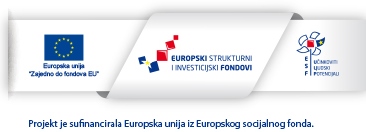 NP0001PNTSAktivnoPNTS21.03.2022. - neograničenoPNTSPE 12 09 000 000, LRNPNTSOpis:Podatkovni element <LRN> mora biti jedinstven u sustavu za gospodarstvenika (Message sender -a) koji šalje poruku u PNTS sustav.Tekst greške:Navedeni LRN postoji u sustavu.NP0002PNTSAktivnoPNTS21.03.2022. - neograničenoPNTSPE PorukaPNTSOpis:Podatkovni element <Message>  mora imati upisane slijedeće oznake poruka: - IETS15D za deklaraciju podnesenu prije podnošenja robe, IETS15P za deklaraciju s podnesenom robom, - IETS07D  za obavijest o podnošenju robe carini.Tekst greške:Upisana oznaka poruke nije ispravna.NP0003PNTSAktivnoPNTS21.03.2022. - neograničenoPNTSPE 13 06 017 000/ 13 05 017 000/ 13 14 017 000/ 13 03 017 000/ 16 15 051 017, Identifikacijski brojPNTSOpis:Identifikacijski broj mora biti EORI broj. Identifikacijski EORI broj mora biti aktivan u EOS bazi na dan podnošenja deklaracije/zahtjeva.Tekst greške:Identifikacijski EORI broj nije ispravan ili aktivan.NP0004PNTSAktivnoPNTS11.01.2023. - neograničenoPNTSMRNPNTSOpis:Podatkovni element <MRN> u porukama IETS43 i PR100A mora imati vrijednost postojećeg MRN-a deklaracije za privremeni smještaj. Tekst greške:Upisani MRN nije evidentiran u sustavu ili je u nedozvoljenom statusu.NP0005PNTSAktivnoPNTS21.03.2022. - neograničenoPNTSPE 15 08 000 000, Datum i vrijeme podnošenja robePNTSOpis:Datum u podatkovnom elementu <Date and time of presentation of the goods> ne smije biti veći ili manji od tekućeg.Tekst greške:Navedeni datum nije ispravan.NP0006PNTSAktivnoPNTS21.03.2022. - neograničenoPNTSPE 17 10 001 000/17 09 001 000, Referentni brojPNTSOpis:Podatkovni element <Supervising customs office>/<Customs office of presentation> mora imati važeću šifru na dan podnošenja deklaracije/obavijesti/zahtjeva.Tekst greške:Navedena šifra nije važeća.NP0007PNTSAktivnoPNTS11.01.2023. - neograničenoPNTSResponse ID, Pointer ID, Document IDPNTSOpis:Podatkovni element <Response id> /<Pointer Id>/<Document Id> mora imati vrijednost <Response id> /<Pointer Id>/<Document Id>  iz zahtjeva za dostavom dokumentacije/informacija/reguliranja situacije (poruka IETS42/IETS46/IETS20)Tekst greške:Podatkovni element <Response id> /<Pointer Id>/<Document Id> mora imati vrijednost <Response id> /<Pointer Id>/<Document Id>  iz zahtjeva za dostavom dokumentacije/informacija/reguliranja situacije (poruka IETS42/IETS46/IETS20)NP0008PNTSAktivnoPNTS21.03.2022. - neograničenoPNTSPE 15 04 000 000, Predviđeni datum i vrijeme dolaska u luku istovaraPNTSOpis:Datum i vrijeme podakovnog elementa <Estimated date and time of arrival at the port of unloading>  ne može biti veći od datuma podnošenja deklaracije +30 danaTekst greške:Očekivani datum je veći od 30 dana od datuma podnošenja deklaracije.NP0009PNTSAktivnoPNTS21.03.2022. - neograničenoPNTSPE Indikator ponovne upotrebe podatakaPNTSOpis:Podatkovni element <Reuse indicator> može imati vrijednost '0' ili '1'. '0' vrijednost označava da se podaci ne upotrebljavaju iz prethodnih deklaracija. '1' vrijednost označava ponovnu upotrebu podataka iz prethodnih deklaracija. Trenutno dozvoljena samo vrijednost '0'.Tekst greške:Upisana vrijednost indikatora nije ispravna.NP0010PNTSAktivnoPNTS21.03.2022. - neograničenoPNTSPE 13 06 000 000/13 06 017 000, Zastupnik, Identifikacijski brojPNTSOpis:Podatkovni element <Representative> se navodi samo ako je različit od podatkovnog elementa <Declarant>. Identifikacijski broj podatkovnog elementa <Representative> mora biti različit od identifikacijskog broja podatkovnog elementa <Declarant>.Ako je podatkovni element <Representative>  naveden onda njegov identifikacijski broj mora odgovarati identifikacijskom broju elementa <message sender> iz tehnical header-a.Tekst greške:Podatkovni element <Representative> (Zastupnik) nije ispravan.NP0011PNTSAktivnoPNTS21.03.2022. - neograničenoPNTSPE 13 05 000 000/13 05 017 000, Deklarant, Identifikacijski brojPNTSOpis:Identifikacijski broj podatkovnog elementa <Declarant>  mora imati istu vrijednost kao i identifikacijski broj  elementa <message sender> iz tehnical header-a u slučaju da nije naveden podatkovni element <Representative>.Tekst greške:Identifikacijski broj deklaranta nije ispravan. Identifikacijski broj mora biti jednak  identifikacijskom broju pošiljatelja poruke.NP0012PNTSAktivnoPNTS21.03.2022. - neograničenoPNTSPE 13 05 000 000/13 05 017 000, Deklarant, Identifikacijski brojPNTSOpis:Podatkovni element <Declarant> (Deklarant) se može navesti u zahtjevu za izmjenom deklaracije (poruka IETS13) samo ako je naveden podatkovni element <Representative>.Tekst greške:Podatkovni element <Declarant>  je izmijenjen a nije popunjen podatkovni element <Representative>.NP0013PNTSAktivnoPNTS21.03.2022. - neograničenoPNTSOdređeni podatkovni elementi poruke IETS13PNTSOpis:Ako je zahtjev za izmjenom deklaracije podnesen na deklaraciju za privremeni smještaj sa podnesenom robom (IETS15P) onda je ovaj podatkovni element obavezan i smije se mijenjati, inače se ne popunjava.Tekst greške:Podatkovni element nije popunjen a obavezan je.NP0014PNTSAktivnoPNTS21.03.2022. - neograničenoPNTSPE 15 06 000 000, Datum deklaracijePNTSOpis:Ako je podatkovni element <DeclarationDate> popunjen onda mora imati istu vrijednost kao i element <Date and time of presentation of the goods>.Tekst greške:Datum deklaracije mora biti jednak datumu podnošenja robe.NP0015PNTSAktivnoPNTS21.03.2022. - neograničenoPNTSPNTSOpis: Podatkovni element  <Previous document>  je obavezan na razini stavke robe ukoliko sve stavke s prethodnog dokumenta  nisu obuhvaćene TSD-om. Ako sve stavke robe s prethodnog dokumenta  idu u privremeni smještaj odnosno deklarirane su u TSD-u onda je dovoljno podatkovni element <Previous document> popuniti s prethodnim dokumentom na Consignment nivou.Tekst greške:Podatkovni element mora  biti popunjen na razini stavke robe ili Consignment nivou.NP0016PNTSAktivnoPNTS21.03.2022. - neograničenoPNTSPE 17 09 000 000, Carinski ured podnošenja robePNTSOpis:Podatkovni element  <Customs office of presentation> mora biti popunjen s istom šifrom kao i podatkovni element <Supervising customs office>.Tekst greške:Podatkovni element  <Customs office of presentation> ne odgovara šifri <Supervising customs office>.NP0017PNTSAktivnoPNTS21.03.2022. - neograničenoPNTSStavka pošiljke, Stavka interne pošiljkePNTSOpis:Roba može biti deklarirana ili na MASTER ITEM nivou ili HOUSE ITEM nivou unutar HOUSE consignment-a. Nije moguće deklariranje robe na oba nivoa.Tekst greške:Roba je deklarirana na nedozvoljenim razinama. Roba se deklarira ili na MASTER ITEM razini ili na HOUSE ITEM razini unutar HOUSE CONSIGNMENT-a.NP0018PNTSAktivnoPNTS21.03.2022. - neograničenoPNTSPE 11 03 000 000, Broj stavke robePNTSOpis:Broj stavke robe se uvijek mora prijaviti, čak i ako je broj stavke robe 1. Stavke robe (Master Item) popisane na razini glavne pošiljke (Master Consigment) moraju imati redni broj jedinstven tijekom glavne pošiljke. Stavke će se numerirati u slijedu, počevši od 1 za prvu stavku i povećavajući numeriranje za 1 za svaku sljedeću stavku. Stavke robe (House Item) popisane na razini interne pošiljke (House Consigment) moraju biti jedinstvene tijekom jedne interne pošiljke. Stavke će se numerirati u slijedu, počevši od 1 za prvu stavku robe unutar jedne interne pošiljke i povećavajući numeriranje za 1 za svaku slijedeću stavku unutar iste interne pošiljke.Tekst greške:Upisani brojevi stavaka robe nisu ispravni.NP0019PNTSAktivnoPNTS21.03.2022. - neograničenoPNTSPE 11 03 000 000, Broj stavke robePNTSOpis:Podatak <Goods item> u zahtjevu za izmjenom (poruka IETS13) je redni broj stavke, odnosno oznaka na koju stavku deklaracije se odnose izmjene u odgovarajućem <Goods Item> elementu.U zahtjevu za izmjenom se navode samo stavke robe koje se želi izmijeniti ili obrisati. Navedeni brojevi stavaka robe moraju biti postojeći u odnosu na deklarirane brojeve stavaka robe te moraju biti odgovarajućeg statusa što podrazumijeva da ne smiju biti razdužene ili pod kontrolom. Nije dozvoljeno označavanje brisanja stavke robe ako postoji samo jedna stavka robe ili svim stavkama robe što bi uzrokovalo brisanje svih stavaka robe.Tekst greške:Upisani brojevi stavaka robe nisu ispravni.NP0020PNTSAktivnoPNTS21.03.2022. - neograničenoPNTSPE Broj interne pošiljkePNTSOpis:Podatkovni element  <House consignment sequence number> interne pošiljke mora biti jedinstven tijekom pošiljke. Interne pošiljke će se numerirati u slijedu, počevši od 1 za prvu internu pošiljku i povećavajući numeriranje za 1 za svaku sljedeću internu pošiljku.Tekst greške:Upisani brojevi internih pošiljaka nisu ispravni.NP0021PNTSAktivnoPNTS21.03.2022. - neograničenoPNTSPE Broj stavke robe na razini deklaracijePNTSOpis:Podakovni element <Declaration goods item number> je redni broj stavke robe na razini deklaracije.Mora biti jedinstven za svaku stavku robe. Stavke će se numerirati u slijedu, počevši od 1 za prvu stavku prve interne pošiljke i povećavajući numeriranje za svaku slijedeću stavku do zadnje stavke robe zadnje interne pošiljke.Tekst greške:Deklarirani brojevi stavaka robe nisu ispravni.NP0022PNTSAktivnoPNTS21.03.2022. - neograničenoPNTSPE PNTSOpis:Ovaj podatkovni element se u obavijesti o podnošenju robe (poruka IETS07D) ne smije mijenjati u odnosu na deklaraciju (poruka IETS15D) za koju se podnosi roba što podrazumijeva slijedeće: ako podatak nije bio naveden u deklaraciji za koju se podnosi roba isti ne smije biti naveden u obavijesti o podnošenju robe, ako je podatak bio naveden u deklaraciji za koju se podnosi roba onda podatak u obavijesti o podnošenju robe mora imati istu vrijednost.Tekst greške:Nije dozvoljena pojavnost ovog podatkovnog elementa u odnosu na IETS15D poruku ili vrijednost ovog podatkovnog elementa ne odgovara vrijednosti iz IETS15D poruke.NP0023PNTSAktivnoPNTS21.03.2022. - neograničenoPNTSPE PNTSOpis:Ovi se podaci deklariraju na razini glavne pošiljke/interne pošiljke ili na razini stavke robe glavne pošiljke/interne pošiljke. Ako su iste informacije primjenjive za sve stavke robe u pošiljci, one se daju samo na razini pošiljke.Tekst greške:NP0024PNTSAktivnoPNTS21.03.2022. - neograničenoPNTSPE PNTSOpis:Ovaj podatkovni element se navodi samo ako se žele izmijeniti podaci o robi. Ovaj podatkovni element se u zahtjevu za izmjenom (poruka IETS13) ne smije navoditi ako isti nije bio deklariran u TSD-u na koji se šalje zahtjev za izmjenom.Tekst greške:Nije dozvoljena izmjena podatkovnog elementa.NP0025PNTSAktivnoPNTS21.03.2022. - neograničenoPNTSPE Naziv, Vrsta osobe, Adresa kod podatkovnog elementa Stranka koju treba obavijestiti i PošiljateljPNTSOpis:Ako je identifikacijski broj EORI broj onda nije potreban unos ovog podatka, ako je upisan neki drugi identifikacijski broj onda je ovaj podatak obavezan.Tekst greške:Ovaj podatak je obavezan jer identifikacijski broj nije EORI broj.NP0026PNTSAktivnoPNTS21.03.2022. - neograničenoPNTSPE Ulica, Broj, Poštanski brojPNTSOpis:Ako je upisana ulica i kućni broj onda nije obavezan poštanski broj i obratno.Tekst greške:Nije upisana jedna od traženih vrijednosti.NP0027PNTSAktivnoPNTS21.03.2022. - neograničenoPNTSPE PNTSOpis:Podatkovni element <MRN> u poruci IETS13 (zahtjev za izmjenom) mora imati vrijednost postojećeg MRN-a deklaracije za privremeni smještaj. Zahtjev za izmjenom može se podnijeti samo za registriranu deklaraciju ili deklaraciju u privremenom smještaju.Tekst greške:Upisani MRN nije evidentiran u sustavu ili je u nedozvoljenom statusu.NP0028PNTSAktivnoPNTS21.03.2022. - neograničenoPNTSPE Broj izmjenePNTSOpis:Podatkovni element <Amendment number> se uvijek mora prijaviti, mora krenuti od broja 1, te se mora sekvencijalno povećavati za '1' u slučaju da se podnosi više zahtjeva za izmjenom za isti MRN deklaracije za privremeni smještaj.Tekst greške:Upisana vrijednost nije ispravna.NP0029PNTSUkinuto, definirana CL012PNTS21.03.2022. - neograničenoPNTSPE Kodna oznaka jezikaPNTSOpis:Trenutna moguća oznaka za podatkovni element <Language code> je 'HR'Tekst greške:Upisana vrijednost nije ispravna.NP0030PNTSNeaktivnoPNTS21.03.2022. - neograničenoPNTSPE 16 15 036 000, UN/LOCODEPNTSOpis:Ako je podatkovni element <Type of location> (Vrsta lokacije) = D, može se koristiti podatak= "UNLOCODE" inače se podatak = "UNLOCODE" ne može koristitiTekst greške:Nije dozvoljen upis ovog podatka.NP0031PNTSNeaktivnoPNTS21.03.2022. - neograničenoPNTSPE 16 15 047 000, Carinski uredPNTSOpis:Ako je podatkovni element <Type of location> = A, može se koristiti podatak = "CustomsOffice" inače se podatak = "CustomsOffice"  ne može koristitiTekst greške:Nije dozvoljen upis ovog podatka.NP0032PNTSNeaktivnoPNTS21.03.2022. - neograničenoPNTSPE 16 15 048 000, GNSS lokacijaPNTSOpis:Ako je podatkovni element <Type of location> = A ili D, može se koristiti podatak = "GPS" inače se podatak = "GPS" se ne može koristitiTekst greške:Nije dozvoljen upis ovog podatka.NP0033PNTSNeaktivnoPNTS21.03.2022. - neograničenoPNTSPE 16 15 048 049/16 15 048 050, Geografska širina/Geografska dužinaPNTSOpis:Decimalni stupnjevi s negativnim brojevima za jug i zapad. Primjeri: 44,424896o/8,774792o ili 50,838068o/4,381508oTekst greške:Nisu ispravne upisane koordinate.NP0034PNTSAktivnoPNTS21.03.2022. - neograničenoPNTSPE 16 15 051 000, Gospodarski subjektPNTSOpis:Ako je podatkovni element <Type of location> = 'B' ili 'C', mora se koristiti podatak = "EO" inače podatak = "EO" se ne može koristiti. Deklarirani korisnik odobrenja mora biti evidentiran u TST ili TS2 odobrenju.Tekst greške:Korisnik odobrenja je obavezan podatak. Korisnik odobrenja mora biti evidentiran u TST ili TS2 odobrenju.NP0035PNTSAktivnoPNTS21.03.2022. - neograničenoPNTSPE 16 15 051 017, Identifikacijski brojPNTSOpis:Identifikacijski broj <Economic operator> mora biti hrvatski EORI broj.Tekst greške:Upisani EORI broj nije ispravan.NP0036PNTSAktivnoPNTS21.03.2022. - neograničenoPNTSPE 16 15 051 017, Identifikacijski brojPNTSOpis:Ako je u deklaraciji naveden podatovni element <Representative> onda korisnik odobrenja <Economic operator>  mora u odobrenjima imati navedenog zastupnika iz deklaracije.Tekst greške:Korisnik odobrenja nema u odobrenjima identifikacijski broj zastupnika iz deklaracije.NP0037PNTSAktivnoPNTS21.03.2022. - neograničenoPNTSPE 16 15 052 000, Broj odobrenjaPNTSOpis:Ako je podatkovni element <Type of location> = 'B' ili 'C', mora se koristiti podatak = "Authorisation number " inače podatak = " Authorisation number " se ne može koristiti. Podatak " Authorisation number " mora sadržavati referentni broj odobrenja. Ako je <Type of location> = 'B onda referentni broj odobrenja mora biti TST odobrenje (npr. HRTST/HR030554/2018/000001). Ako je  <Type of location> = 'C' onda referentni broj odobrenja mora biti TS2 odobrenje (npr. HRTS2/HR030554/2018/000001). Referentni broj odobrenja mora biti u formatu kao u navedenim primjerima te za navedeni broj odobrenja mora postojati važeće odobrenje u sustavu Carinskih odluka.Tekst greške:Referentni broj odobrenja je obavezan podatak ako je <Type of location> = 'B' ili 'C'. Referentni broj odobrenja mora biti u odgovarajućem formatu (Ako je <Type of location> = 'B onda referentni broj odobrenja mora biti TST odobrenje (npr. HRTST/HR030554/2018/000001). Ako je  <Type of location> = 'C' onda referentni broj odobrenja mora biti TS2 odobrenje (npr. HRTS2/HR030554/2018/000001). Za navedeni broj odobrenja mora postojati važeće odobrenje u sustavu Carinskih odluka.NP0038PNTSUkinutoPNTS21.03.2022. - neograničenoPNTSPE 16 15 018 000, AdresaPNTSOpis:Ako je podatkovni element <Type of location> = 'A', 'C', ili 'D', može se koristiti podatak= " Address "  (Adresa) inače se podatak = " Address " ne može koristitiTekst greške:Nije dozvoljen upis ovog podatka.NP0039PNTSAktivnoPNTS21.03.2022. - neograničenoPNTSPE 18 05 000 000, Opis robePNTSOpis: Mora se navesti opis robe,  to je je jednostavan opis koji je dovoljno precizan da carinske službe mogu prepoznati robu.Tekst greške:NP0040PNTSAktivnoPNTS21.03.2022. - neograničenoPNTSPE 18 06 004 000, Broj pakiranjaPNTSOpis: Podatkovni element <Number of packages> (Broj pakiranja) mora biti prijavljen, osim za rasutu robu, kao što su VQ, VG, VL, VY, VR, VS i VO.Tekst greške:Broj pakiranja mora biti prijavljen s obzirom na tip pakiranja.NP0041PNTSAktivnoPNTS21.03.2022. - neograničenoPNTSPE 18 03 000 000, Ukupna bruto masaPNTSOpis: U podatkovnom elementu  <Total gross mass>  (Ukupna bruto masa) mora biti upisana masa koja odgovara zbroju svim masa stavki robe.Tekst greške:Ukupna bruto masa ne odgovara zbroju svih bruto masa deklariranih stavaka robe.NP0042PNTSNeaktivnoPNTS21.03.2022. - neograničenoPNTSPE 12 01 000 000, Prethodna isprava/ 12 01 002 000, VrstaPNTSOpis: Ako je podatkovni element <ReuseIndicator> = '1'  onda se upisuje prethodna isprava na razini pošiljke te prethodni dokument TYPE mora imati jednu od slijedećih vrijednosti: '335', '820' or '821'. Ako je podatkovni element <ReuseIndicator> = '0' onda se prethodna isprava na razini pošiljke ne popunjava.Tekst greške:Nije dozvoljen unos prethodnog elementa na razini pošiljke.NP0043PNTSAktivnoPNTS21.03.2022. - neograničenoPNTSPE 12 05 000 000, Prijevozna ispravaPNTSOpis: Ovaj skup podataka je obavezan ako je roba popisana na CONSIGNMENT ITEM razini, može se samo u tom slučaju popuniti.Tekst greške:Podaci o prijevoznoj ispravi su obavezni ako je roba popisana na CONSIGNMENT ITEM razini.NP0044PNTSUkinuto, definirana CL099PNTS21.03.2022. - neograničenoPNTSPE 12 11 002 000, Vrsta PNTSOpis: Podatkovni element <Warehouse type> mora biti oznake 'V'Tekst greške:Podatkovni element <Warehouse type> sadrži nedozvoljenu šifru.NP0045PNTSAktivnoPNTS21.03.2022. - neograničenoPNTSPE 12 01 002 000, VrstaPNTSOpis: Podatkovni element <Previous document type> u poruci IETS07D mora  imati vrijednosti 'N337'.Tekst greške:Podatkovni element <Previous document type> sadrži nedozvoljenu šifru.NP0046PNTSAktivnoPNTS21.03.2022. - neograničenoPNTSPE 12 01 001 000, Referentni brojPNTSOpis: Podatkovni element <Previous document reference> u poruci IETS07D  mora imati upisan MRN deklaracije za privremeni smještaj na koju se roba podnosi. Roba se može podnijeti samo za registriranu deklaraciju.Tekst greške:Upisani MRN nije evidentiran u sustavu ili je u nedozvoljenom statusu.NP0047PNTSAktivnoPNTS21.03.2022. - neograničenoPNTSPE 12 01 007 000, Identifikacijska oznaka stavke robePNTSOpis: Ako se navode podaci u podatkovnom elementu <Previous document. Goods item identifier> u obavijesti o podnošenju robe onda iste moraju odgovarati podacima koji su navedeni u TSD deklaraciji, nije dozvoljeno izostavljanje ili dodavanje stavaka robe. Broj stavke robe u obavijesti o podnošenju robe mora odgovarati broju stavke robe odnosno 'Consignment Item. Goods item number-u' ako je roba popisana na MI nivou u TSD-u ili broju stavke robe na razini deklaracije odnosno 'House Item.Declaration goods item number-u' ako je roba popisana na HC nivoima.Tekst greške:Navedene stavke robe nisu ispravno navedene.NP0048PNTSAktivnoPNTS21.03.2022. - neograničenoPNTSPE 17 10 000 000, Nadzorni carinski uredPNTSOpis: Podatkovni element <Supervising Customs Office> u zahtjevu za poništavanjem deklaracije mora odgovarati nadzornom carinskom uredu deklaracije za koju se zahtjev podnosi.Tekst greške:Podatkovni element <Supervising Customs Office> u zahtjevu za poništavanjem deklaracije ne odgovara šifri nadzornog carinskog ureda deklaracije.NP0049PNTSUkinutoPNTS21.03.2022. - neograničenoPNTSPNTSOpis: U zahtjevu za otpisom stanja robe podatkovni elementi <Discharge number of packages >  je obavezan ako TSD deklaracija ima za navedenu stavku robe koja se otpisuje delariranu grupu podtaa <Packages>Tekst greške:NP0050PNTSAktivnoPNTS21.03.2022. - neograničenoPNTSPE 17 10 000 000, Nadzorni carinski uredPNTSOpis: Podatkovni element <Supervising Customs Office>, mora odgovarati nadzornom carinskom uredu iz TST ili TS2 odobrenja.Tekst greške:Nadzorni carinski ured ne odgovara šifri ureda iz odobrenja.NP0051PNTSAktivnoPNTS21.03.2022. - neograničenoPNTSPE 12 09 000 000, LRNPNTSOpis: LRN mora biti strukturiran na sljedeći način:•	mora biti duljine an22,•	prvih 13 znakova moraju odgovarati podatku Message sender (EORI pošiljatelja poruke),•	iduća 2 znaka trebaju označavati zadnje dvije znamenke tekuće godine (GG), a ukoliko je datum 31.12. onda zadnje dvije znamenke tekuće ili iduće godine, tj. ako je datum 01.01. onda zadnje dvije znamenke tekuće ili prethodne godine,•	idućih 7 znakova je proizvoljna kombinacija alfanumeričkih znakova (preporučuje se da predstavljaju brojač, s vodećim nulama).Tekst greške:LRN je formalno neispravan.NP0052PNTSAktivnoPNTS21.03.2022. - neograničenoPNTSTehnical header.Message identificationPNTSOpis: Identifikacijski broj poruke mora biti jedinstven.Tekst greške:Postoji poruka s navedenim identifikatorom.NP0053PNTSAktivnoPNTS21.03.2022. - neograničenoPNTSMRNPNTSOpis: Podatkovni element <MRN> u poruci IETS14 (zahtjev za poništavanjem) mora imati vrijednost postojećeg MRN-a deklaracije za privremeni smještaj. Zahtjev za poništavanjem može se podnijeti samo za registriranu deklaraciju ili deklaraciju u privremenom smještaju.Tekst greške:Upisani MRN nije evidentiran u sustavu ili je u nedozvoljenom statusu.NP0054PNTSAktivnoPNTS21.03.2022. - neograničenoPNTSMessage senderPNTSOpis: U svim porukama koje se vežu na deklaraciju pošiljatelj <message sender> mora odgovarati pošiljatelju <message sender> TSD deklaracijeTekst greške:NP0055PNTSAktivnoPNTS21.03.2022. - neograničenoPNTSMRNPNTSOpis: Podatkovni element <MRN> u poruci IETS50 (Zahtjev za otpisom stanja robe) mora imati vrijednost postojećeg MRN-a deklaracije za privremeni smještaj. Zahtjev za otpisom stanja robe može se podnijeti samo za podnesenu robu koja nije razdužena ili pod kontrolom.Tekst greške:NP0056PNTSAktivnoPNTS21.03.2022. - neograničenoPNTSSupervising Customs OfficePNTSOpis: Podatkovni element <Supervising Customs Office> u zahtjevu za otpisom stanja robe  mora odgovarati nadzornom carinskom uredu deklaracije za koju se zahtjev podnosi.Tekst greške:NP0057PNTSUkinutoPNTS21.03.2022. - neograničenoPNTSGoods item numberPNTSOpis: Podatak <Goods item number> u zahtjevu za otpisom stanja robe je redni broj stavke TSD deklaracije, odnosno oznaka na koju stavku robe TSD deklaracije se odnosi otpis stanja robe.Ukoliko navedeni redni broj stavke robe ne postoji na važećoj verziji TSD deklaracije zahtjev za otpisom stanja robe se odbija.Tekst greške:NP0058PNTSUkinutoPNTS21.03.2022. - neograničenoPNTSDischarge of goodsPNTSOpis: U zahtjevu za otpisom stanja robe podatkovni elementi <House consignment sequence number> i <Declaration goods item number>  u grupi podataka< Discharge of goods> su obavezni ako TSD deklaracija ima deklariranu robu na HOUSE ITEM nivou unutar HOUSE consignment-a. Ako TSD deklaracija ima deklrariranu robu na CONSIGNMENT ITEM nivou nije dozvoljen upis ovih podataka.Tekst greške:NP0059PNTSUkinutoPNTS21.03.2022. - neograničenoPNTSDischarged by customs procedurePNTSOpis: U zahtjevu za otpisom stanja robe podatkovni elementi <House consignment sequence number/GS sequence number>   u grupi podataka <Discharged by customs procedure> je obavezan ako je podatkovni element <Type of Declaration> = 'IM' or 'T1'Tekst greške:NP0060PNTSAktivnoPNTS01.03.2023 - neograničenoPNTSKey, Value u poruci PR100APNTSOpis: Podatkovni element <key> mora biti popunjen sa vrijednošću  documentID na razini <RequestedDocuments>, a na master razini mora biti popunjen sa vrijednošću requestedID. Podatkovni element <value> mora biti popunjen sa samim vrijednostima (npr. 6) iz poruka IETS20/IETS42 navedenih u documentID-u/requestedID-uTekst greške:Podatkovni element <key> mora biti popunjen sa vrijednošću  documentID na razini <RequestedDocuments> a na master razini mora biti popunjen sa vrijednošću requestedID. Podatkovni element <value> mora biti popunjen sa samim vrijenostima (npr. 6) iz poruka IETS20/IETS42 navedenih u documentID-u/requestedID-uNP0061PNTSAktivnoPNTS01.03.2023. - neograničenoPNTSCorrelation identifier u poruci PR100APNTSOpis: Podatkovni element <Correlation identifier> mora biti popunjen sa vrijednošću podatkovnog elementa <Message identification> iz poruka IETS20/IETS42 odnosno poruke na koju se vežu.Tekst greške:Podatkovni element <Correlation identifier> mora biti popunjen sa vrijednošću podatkovnog elementa <Message identification> iz poruka IETS20/IETS42 odnosno poruke na koju se vežu.NP0062PNTSAktivnoPNTS21.03.2022. - neograničenoPNTSGoods item numberPNTSOpis: Podaci o stavkama robe u zahtjevu za izmjenom (poruka IETS13) smiju biti izmijenjeni ili brisani u odnosu na deklarirano stanje robe samo ako stavka robe nije pod kontrolom i djelomično ili potpuno razdužena.Tekst greške:Podaci o stavkama robe u zahtjevu za izmjenom (poruka IETS13) smiju biti izmijenjeni ili brisani u odnosu na deklarirano stanje robe samo ako stavka robe nije pod kontrolom i djelomično ili potpuno razdužena.NP0063PNTSAktivnoPNTS21.03.2022. - neograničenoPNTSHouse consignment sequence number, Declaration goods item numberPNTSOpis: Podatkovni elementi <House consignment sequence number > i <Declaration goods item number> u zahtjevu za izmjenom (poruka IETS13) moraju biti popunjeni sa vrijednošću koja odgovara deklariranoj vrijednosti u TSD deklaraciji.Tekst greške:Podatkovni elementi <House consignment sequence number > i <Declaration goods item number> u zahtjevu za izmjenom (poruka IETS13) moraju biti popunjeni saa vrijednošću koja odgovara deklariranoj vrijednosti u TSD deklaraciji.NP0064PNTSAktivnoPNTS21.03.2022. - neograničenoPNTSTotal gross massPNTSOpis: Podatkovni element <Total gross mass> u zahtjevu za izmjenom (poruka IETS13) mora odgovarati ukupnom zbroju deklariranih masa što uključuje iznose masa stavaka robe koje se izmjenjuju ili brišu. Primjer deklariran se 3 stavke robe: masa stavke robe 1 iznosi 1000 kg, masa stavke robe 2 iznosi 2000 kg, masa stavke robe 3 iznosi 500 kg. U slučaju izmijenjuje masa stavke robe 2 u 1000 kg. Ukupna bruto masa mora biti 2500 kg. U slučaju da se stavka robe 3 briše, ukupna bruto masa mora biti 3000 kg.Tekst greške:Podatkovni element <Total gross mass> u zahtjevu za izmjenom (poruka IETS13) mora odgovarati ukupnom zbroju deklariranih masa što uljučuje iznose masa stavaka robe koje se izmijenjuju ili brišu. Primjer deklariran se 3 stavke robe: masa stavke robe 1 iznosi 1000 kg, masa stavke robe 2 iznosi 2000 kg, masa stavke robe 3 iznosi 500 kg. U slučaju izmijenjuje masa stavke robe 2 u 1000 kg. Ukupna bruto masa mora biti 2500 kg. U slučaju da se stavka robe 3 briše, ukupna bruto masa mora biti 3000 kg.NP0065PNTSAktivnoPNTS21.03.2022. - neograničenoPNTSAmendment dataPNTSOpis: Zahtjev za izmjenom (IETS13) ne može biti prihvaćen ako postoji već registriran zahtjev za izmjenom koji čeka odobrenje carinika.Tekst greške:Zahtjev za izmjenom (IETS13) ne može biti prihvaćen ako postoji već registriran zahtjev za izmjenom koji čeka odobrenje carinika.